Форма бланка утверждена РешениемМС МО «Купчино» от24.10.2019 № 14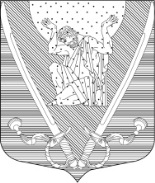 МУНИЦИПАЛЬНЫЙ СОВЕТвнутригородского муниципального образованияСанкт-Петербургамуниципальный округ Купчино6 СОЗЫВ (2019-2024 г.г.)192212,  Санкт-Петербург,  ул. Будапештская,  дом 19,  корп. 1;  тел/ факс (812)703-04-10,  e-mail:mocupсh@gmail.comР Е Ш Е Н И Е  №  ХХХх.хх.2022 г.								     Санкт-Петербург«Об отчете и.о. Главы Местной администрации ВМО «Купчино» о результатах деятельности Местной администрации по исполнению муниципальных программ и местного бюджета за 2 квартал 2022 года»Заслушав во исполнение требований подпунктов 2, 4, 9 пункта 1 статьи 21, подпункта 6.7. статьи 32 «Устава внутригородского муниципального образования Санкт-Петербурга муниципальный округ Купчино» отчет и.о. Главы Местной администрации МО «Купчино» Борисова К.В.,Муниципальный Совет  Р  Е  Ш  И  Л:Признать деятельность Местной администрации за 2 квартал 2022 года и и.о. Главы местной администрации Борисова К.В. удовлетворительной.Одобрить отчет и.о. Главы местной администрации МО «Купчино» Борисова К.В. о результатах деятельности Местной администрации по исполнению муниципальных программ и местного бюджета МО «Купчино», в том числе, о решении вопросов, поставленных Муниципальным Советом МО «Купчино» за 2 квартал 2022 года (согласно приложению №1).Обнародовать настоящее решение в соответствии со статьей 42 Устава МО «Купчино». Контроль за исполнением Решения возложить на Главу муниципального образования А.В. Пониматкина.Глава муниципального образования -Председатель Муниципального Совета			           А.В. ПониматкинПриложение № 1 к Решению МС МО «Купчино» от ХХ.ХХ.2022 № ХХОтчёт Главы Местной администрации о результатахдеятельности Местной администрации за 2 квартал 2022 года.Бюджет внутригородского муниципального образования Санкт-Петербурга муниципальный округ Купчино на 2022 год был утвержден Решением Муниципального Совета от 27.12.2021г. № 31 «Об утверждении местного бюджета внутригородского муниципального образования Санкт-Петербурга муниципальный округ Купчино на 2022 год»:по доходам в сумме 101 632 400,00 рублей и по расходам 101 632 400,00 рублей.В Бюджет внутригородского муниципального образования Санкт-Петербурга муниципальный округ Купчино на 2022 год внесены изменения Решениями Муниципального Совета №03 от 28.02.2022г., №06 от 17.03.2022г., №18 от 31.05.2022г., №22 от 19.07.2022г. Согласно внесённым изменениям бюджет утверждён:по доходам в сумме 101 632 400,00 рублей и по расходам 136 252 400,00 рублей.Отчет за 1-е полугодие 2022 года представлен нарастающим итогом с начала года.ДОХОДЫплан –           101 632 400,00  руб., исполнено –   50 384 896,12 руб., % исполнения составляет – 49,5 %Из них:- Налоговые и неналоговые доходыПлан на 2022 год  1 916 100,00 руб., исполнено  927 303,88 руб. , исполнение 48,4%;- Дотации на выравниваниеПлан на 2022 год   83 540 400,00 руб., исполнено  41 770 200,00 руб. , исполнение 50,0%;- Субвенции на выполнение передаваемых полномочийПлан на 2022 год   16 175 900,00 руб., исполнено   8 550 000,00 руб., исполнение 52,8%. РАСХОДЫплан –            136 252 400,00 руб., исполнено –    73 068 692,31 руб., % исполнения составляет –  53,6%Из них по разделам:Раздел: Общегосударственные вопросыПлан на 2022 год – 31 478 900,00 руб., исполнено – 13 535 444,88 руб., исполнение – 43%; 1. Муниципальный Совет внутригородского муниципального образования Санкт-Петербурга муниципальный  округ  Купчино План на 2022 год 8 812 700,00 руб.; исполнено – 3 807 412,89 руб.; исполнение – 43 %;1.1. Функционирование  высшего должностного лица муниципального образования.План на 2022 год – 1 534 500,00 руб., исполнено – 719 828,23 руб.; исполнение – 47%;1.2. Функционирование представительного органа местного самоуправления.План на 2022 год – 7 374 200,00 руб., исполнено – 3 087 584,66 руб.;  исполнение – 42%.В раздел входят расходы: заработная плата депутатов, работающих на постоянной основе, муниципальных служащих Муниципального Совета; компенсация депутатам, работающим на непостоянной основе; начисления на заработную плату, услуги связи, оплата коммунальных услуг, услуги по содержанию имущества, прочие услуги, прочие расходы, основные средства (приобретение оргтехники и мебели), приобретение расходных материалов.2. Местная администрация внутригородского муниципального образования Санкт-Петербурга муниципальный  округ  Купчино2.1.Функционирование исполнительного органа местного самоуправления, местной администрации План на 2022 год – 18 729 600,00 руб., исполнено – 7 925 415,82 руб., исполнение – 42,3%В раздел входят следующие расходы: заработная плата и начисления на заработную плату, услуги связи, оплата коммунальных услуг, услуги по содержанию имущества, прочие услуги (оплата сопровождения электронно-правовой базы «Консультант плюс», электронных бухгалтерских программ, обслуживание оргтехники и др.), прочие расходы, основные средства (приобретение оргтехники и мебели), приобретение расходных материалов. Расходы должностных лиц, уполномоченных составлять протоколы об административных правонарушениях.Фактическая численность муниципальных служащих – 17 человек, в том числе: в составе Муниципального Совета –   4 человека;в составе Местной администрации – 14 человек.2.2 Расходные обязательства по исполнению государственного полномочия Санкт-Петербурга  по организации и осуществлению деятельности  по опеке и попечительству за счет средств субвенций из бюджета  Санкт-ПетербургаПлан на 2022 год – 3 236 600,00 руб., исполнено – 1 719 476,17 руб., исполнение – 53%;В раздел входят следующие расходы: заработная плата и начисления на заработную плату, оплата транспортных услуг муниципальным служащим отдела по опеке и попечительству для совершения служебных разъездов, услуги связи, услуги по содержанию имущества, прочие услуги, приобретение основных средств (оргтехники и мебели), приобретение расходных материалов.Фактическая численность муниципальных служащих органов опеки – 3 человека.Раздел: Национальная безопасность и правоохранительная деятельностьРасходные обязательства  на организацию и осуществление мероприятий по защите населения и территорий от чрезвычайных ситуаций природного и техногенного характера. Пожарная безопасность. Проведение подготовки обучения неработающего населения способам защиты и действиям в чрезвычайных ситуациях.План на 2022 год – 60 000,00 руб., исполнено – 0,00 руб., исполнение – 0%Раздел: Общеэкономические вопросы.Участие в организации и финансировании проведения оплачиваемых общественных работ; временного трудоустройства несовершеннолетних от 14 до 18 лет, безработных граждан; ярмарок вакансий и учебных рабочих мест. Организация трудоустройство несовершеннолетних в летний период.План на 2022 год – 699 000,00 руб., контракт в процессе исполнения.Раздел: Жилищно-коммунальное хозяйствоБлагоустройство План на 2022 год – 40 456 300,00 руб., исполнено –6 765 034,98 руб.; исполнение – 16,7% По разделам:Благоустройство дворовых территорийПлан на 2022 год – 15 558 700,00 руб., исполнено – 734 376,00 руб.; исполнение –4,7%Проведение санитарных рубок (в т.ч. удаление аварийных, больных деревьев и кустарников), реконструкция зеленых насаждений внутриквартального озелененияПлан на 2022 год – 5 830 600,00 руб., исполнено – 0,0  руб.; исполнение – 0%Уборка территорий внутриквартального озелененияПлан на 2022 год – 19 067 000,00 руб., исполнено – 6 030 658,98 руб.; исполнение –31,6%Раздел: ОбразованиеПлан на 2022 год – 1 858 900,00 руб., исполнено – 836 635,00 руб., исполнение – 45,0%,в том числе: Расходные обязательства по профессиональной подготовке, переподготовке и повышение квалификации муниципальных служащих.План на 2022 год – 500 000,00 руб., исполнено – 77 970,00 руб., исполнение – 15,5%Расходные обязательства по проведению работ по военно-патриотическому воспитанию граждан на территории муниципального образования. План на 2022 год – 822 500,00 руб., исполнено – 612 500,00 руб., исполнение – 74,5%Расходные обязательства по участию в реализации мер по профилактике дорожно-транспортного травматизма.План на 2022 год – 235 000,00 руб. исполнено – 0,00 руб., исполнение – 0%Расходные обязательства по участию в деятельности профилактики правонарушений.План на 2022 год – 89 900,00 руб., исполнено – 69 905,00 руб., исполнение – 77,7%Расходные обязательства по участию в деятельности по профилактике незаконного потребления наркотических средств и психотропных веществ, наркомании в Санкт-Петербурге. План на 2022 год – 136 500,00 руб., исполнено – 76 260,00 руб., исполнение – 55,8%Расходные обязательства по участию в профилактике терроризма и экстремизма, а также в минимизации и (или) ликвидации последствий проявления терроризма и экстремизма на территории внутригородского муниципального образования.  План на 2022 год – 75 000,00 руб., исполнено – 0,00 руб., исполнение – 0%Раздел: Культура, кинематографияПлан на 2022 год – 42 827 100,00 руб., исполнено – 32 374 270,92 руб.; исполнение –75,6%,в том числе:Расходные обязательства по организации местных и участию в организации и проведении городских праздничных и иных зрелищных мероприятий.План на 2022 год – 10 990 000 руб., исполнено – 6 990 062,92 руб., исполнение – 63,6% Расходные обязательства по организации и проведению досуговых мероприятий для жителей муниципального образования План на 2022 год – 31 837 100,00 руб., исполнено – 25 384 208,00 руб., исполнение – 79,7%Раздел: Социальная политикаПлан на 2022 год – 14 347 200,00 тыс. руб., исполнено – 7 425 561,91 руб., исполнение – 51,7%;Расходные обязательства по предоставлению доплат к пенсии лицам, замещавшим муниципальные должности и должности муниципальной службы. План на 2022 год – 1 416 000,00 руб., исполнено – 762 178,62 руб., исполнение – 53,8%Охрана семьи и детстваПлан на 2022 год – 12 931 200,00 руб., исполнено – 6 663 383,29 руб.; исполнение – 51,5%;1.  Расходные обязательства по исполнению государственного полномочия Санкт-Петербурга  по выплате  денежных средств  на содержание ребенка в семье опекуна и приемной семьеПлан на 2022 год – 8 638 700,00 руб., исполнено – 4 859 244,00 тыс. руб.; исполнение –56,2%2. Расходные обязательства по исполнению государственного полномочия Санкт-Петербурга по выплате денежных средств на вознаграждение приемным родителям План на 2022 год – 4 292 500,00 руб., исполнено 1 804 139,29 руб.; исполнение – 42,0%Раздел: Физическая культура и спортРасходные обязательства по обеспечению условий для развития на территории муниципального образования физической культуры и массового спорта, организация и проведение официальных физкультурных мероприятий, физкультурно-оздоровительных мероприятий и спортивных мероприятийПлан на 2022 год – 225 000,00 руб., исполнено – 0,00 руб., исполнение – 0%.Раздел: Средства массовой информацииРасходные обязательства в области учреждения печатного средства массовой информации для опубликования муниципальных правовых актов, обсуждения проектов муниципальных правовых актовПлан на 2022 год – 4 300 000,00 руб., исполнено – 2 246 760,00 руб., исполнение – 52,2%ИСПОЛНЕНИЕ  ОТДЕЛЬНЫХ  ГОСУДАРСТВЕННЫХ ПОЛНОМОЧИЙОб исполнении отдельного государственного полномочия Санкт-Петербурга по определению должностных лиц, уполномоченных составлять протоколы об административных правонарушениях, и составлению протоколов об административных правонарушениях:В соответствии с Законом Санкт-Петербурга от 31.05.12 № 273-70 «Об административных правонарушениях в Санкт-Петербурге» за отчетный период составлен –   «0»  протоколов.Об исполнении отдельных государственных полномочий Санкт-Петербурга по организации и осуществлению деятельности по опеке и попечительству, назначению и выплате денежных средств на содержание детей, находящихся под опекой или попечительством, и денежных средств на содержание детей, переданных на воспитание в приемные семьи, а также на выплату вознаграждения приемным родителямза 2 квартал 2022 года1. Опека несовершеннолетних и совершеннолетних недееспособных граждан.Выявление, учет и устройство детей-сирот и детей, оставшихся без попечения родителейВсего за 2 квартал 2022 года выявлено 7 детей, трое из них дети-сироты, пять детей, оставшиеся без попечения родителей, родители лишены родительских прав.  2 человека устроены под предварительную опеку, 1 ребенок устроен в СПб ГКУЗ «Специализированный дом ребенка № 3 (психоневрологический) Фрунзенского района, два ребенка устроены в Центр содействия семейному воспитанию № 15 Фрунзенского района, 2 человека устроены под опеку.По состоянию на 01.07.2022 года состоит на учете 60 несовершеннолетних подопечных, выплачивались денежные средства на содержание 58 подопечным в размере 14380 рубля на 1 человека ( 1 ребенок находится на полном государственном обеспечении в СРЦН Фрунзенского района, 1 ребенок поступил на полное государственное обеспечение в колледж).Опека над совершеннолетними недееспособными и патронируемыми гражданамиПо состоянию на 01.07.2022 года состоит на учете 39 недееспособных граждан, 5 человек из которых находятся в психиатрической больнице, в отношении 34-х человек установлена опека.2.Усыновление (удочерение) детейПо состоянию на 01.07.2022 года на учете в отделе опеки и попечительства состоит    41 семья, в которых воспитываются  усыновленные дети (44 чел.)3. Приемная семьяПо состоянию на 01.07.2022 года на учете в отделе опеки и попечительства состоит  18 приемных семей, в них воспитывается 27 детей, из них: в 10-ти семьях воспитывается по   1 ребенку, в 7-ми семьях воспитывается по 2 ребенка,  в 1-й семье воспитывается   3 ребенка.4. Защита личных имущественных прав и законных интересов несовершеннолетних и совершеннолетних недееспособных подопечных граждан По состоянию на 01.07.2022 года:60 жилых помещений, где зарегистрированы и (или) являются собственниками  несовершеннолетние подопечные, находятся на контроле органа опеки и попечительства;39 жилых помещений, в которых зарегистрированы и (или) являются собственниками  недееспособные граждане, находятся на контроле органа опеки и попечительства.За 2 квартал 2022 года, подготовлено и принято постановлений и распоряжений Главой МА (нарастающим итогом с начало года)За 2 квартал 2022 года, подготовлено и принято постановлений и распоряжений Главой МА (нарастающим итогом с начало года)Постановлений по основному виду деятельности180     из них по опеки и попечительству145Распоряжений по основной деятельности14Распоряжений по личному составу60Входящая корреспонденция1018     из них по опеке и попечительству630Исходящая корреспонденция852     из них по опеке и попечительству597Обращения граждан по вопросам благоустройства129